NOTES:Neither the  International Registry nor the International Registrar of Shipping and Seamen (the Registrar) or his/her deputies, nor any Maritime Registrar shall be responsible for delays in issuing documentation due to incomplete or incorrect information being submitted.Mortgagees are reminded to ensure that the mailing address given by them is valid. If a P.O. Box Number is given, a street address (building/number) must also be given. Registered mortgagees are reminded of the importance of keeping the Registrar informed of any change of address on their part.This Registration Form is to be completed using a typewriter or in writing in CAPITAL LETTERS in BLACK ink. Illegible forms will not be accepted. The signature of the Mortgagor is to be the Ship Owner or in the case of a company, a duly authorised officer of that company. In the case of the Owner allowing their agent or another party to sign on their behalf, such authority is to be supported by a written testimony giving such authority, (e.g. Power of Attorney). If the ship is only provisionally registered with St. Kitts & Nevis International Ship Registry, then the Mortgagee is to confirm that they have sighted the original evidence of ownership of title in the ship.The prompt registration of a Mortgage by submission of this document to the Registrar is essential to the security of the mortgagee.If applying for the registration of more than one Mortgage then a separate mortgage registration is required from each mortgagee.Describe the nature of the Mortgage Consideration by:entering the principal sum or stating that there is an account current or line of credit and refer to the collateral loan agreement/deed of covenant and the date the agreement was executed, or;entering the principal sum or stating that there is an account current or line of credit and give details of the interest and method of repayment.No registration will be effected until full payment has been received for the services applied for.“Saint Christopher & Nevis” has the same meaning as “St. Kitts & ”, both in National Law of the Federation and within the context of Ship Registration.Any person making a false statement concerning the title to or ownership of, or the interest existing in a ship or any share in a ship or knowingly supplying information which is false when making an application to register a ship or ship mortgage, commits an offence under The Saint Christopher and Nevis Merchant Shipping Act Cap. 7.05, which can result in de-registration of the ship and prosecution under the Laws of St. Kitts & Nevis.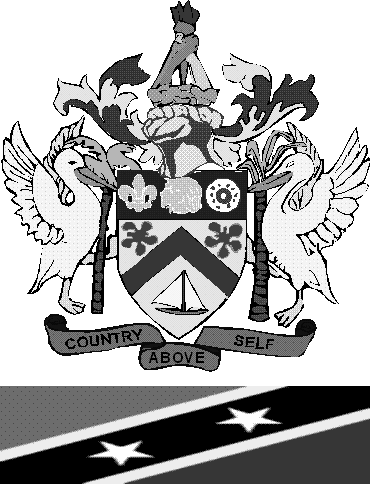 ST KITTS & NEVISINTERNATIONAL SHIP REGISTRYST KITTS & NEVISINTERNATIONAL SHIP REGISTRYST KITTS & NEVISINTERNATIONAL SHIP REGISTRYST KITTS & NEVISINTERNATIONAL SHIP REGISTRYST KITTS & NEVISINTERNATIONAL SHIP REGISTRYST KITTS & NEVISINTERNATIONAL SHIP REGISTRYST KITTS & NEVISINTERNATIONAL SHIP REGISTRYST KITTS & NEVISINTERNATIONAL SHIP REGISTRYST KITTS & NEVISINTERNATIONAL SHIP REGISTRYST KITTS & NEVISINTERNATIONAL SHIP REGISTRYST KITTS & NEVISINTERNATIONAL SHIP REGISTRYST KITTS & NEVISINTERNATIONAL SHIP REGISTRYST KITTS & NEVISINTERNATIONAL SHIP REGISTRY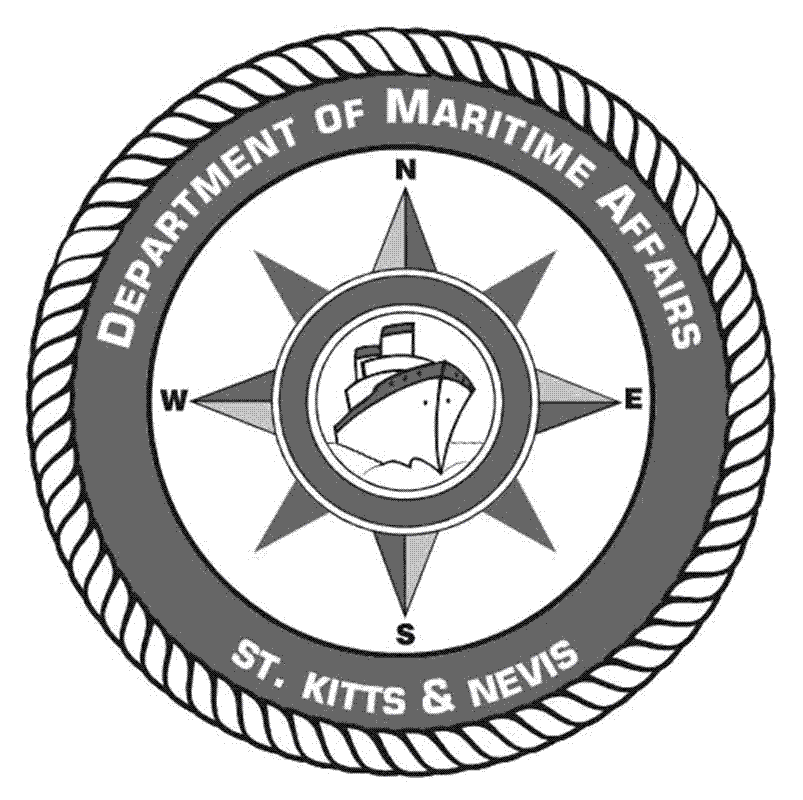 The Saint Christopher & Nevis Merchant Shipping Act No, Cap. 7.05Department of Maritime AffairsThe Saint Christopher & Nevis Merchant Shipping Act No, Cap. 7.05Department of Maritime AffairsThe Saint Christopher & Nevis Merchant Shipping Act No, Cap. 7.05Department of Maritime AffairsThe Saint Christopher & Nevis Merchant Shipping Act No, Cap. 7.05Department of Maritime AffairsThe Saint Christopher & Nevis Merchant Shipping Act No, Cap. 7.05Department of Maritime AffairsThe Saint Christopher & Nevis Merchant Shipping Act No, Cap. 7.05Department of Maritime AffairsThe Saint Christopher & Nevis Merchant Shipping Act No, Cap. 7.05Department of Maritime AffairsThe Saint Christopher & Nevis Merchant Shipping Act No, Cap. 7.05Department of Maritime AffairsThe Saint Christopher & Nevis Merchant Shipping Act No, Cap. 7.05Department of Maritime AffairsThe Saint Christopher & Nevis Merchant Shipping Act No, Cap. 7.05Department of Maritime AffairsThe Saint Christopher & Nevis Merchant Shipping Act No, Cap. 7.05Department of Maritime AffairsThe Saint Christopher & Nevis Merchant Shipping Act No, Cap. 7.05Department of Maritime AffairsThe Saint Christopher & Nevis Merchant Shipping Act No, Cap. 7.05Department of Maritime AffairsMORTGAGE REGISTRATION, TRANSFER AND DISCHARGEMade Pursuant to Sections 77-83 of Section IV of the Merchant Shipping Act Cap. 7.05IMPORTANT : Mortgagors and Mortgagees should read the Notes on Page 3 of this document before completionMORTGAGE REGISTRATION, TRANSFER AND DISCHARGEMade Pursuant to Sections 77-83 of Section IV of the Merchant Shipping Act Cap. 7.05IMPORTANT : Mortgagors and Mortgagees should read the Notes on Page 3 of this document before completionMORTGAGE REGISTRATION, TRANSFER AND DISCHARGEMade Pursuant to Sections 77-83 of Section IV of the Merchant Shipping Act Cap. 7.05IMPORTANT : Mortgagors and Mortgagees should read the Notes on Page 3 of this document before completionMORTGAGE REGISTRATION, TRANSFER AND DISCHARGEMade Pursuant to Sections 77-83 of Section IV of the Merchant Shipping Act Cap. 7.05IMPORTANT : Mortgagors and Mortgagees should read the Notes on Page 3 of this document before completionMORTGAGE REGISTRATION, TRANSFER AND DISCHARGEMade Pursuant to Sections 77-83 of Section IV of the Merchant Shipping Act Cap. 7.05IMPORTANT : Mortgagors and Mortgagees should read the Notes on Page 3 of this document before completionMORTGAGE REGISTRATION, TRANSFER AND DISCHARGEMade Pursuant to Sections 77-83 of Section IV of the Merchant Shipping Act Cap. 7.05IMPORTANT : Mortgagors and Mortgagees should read the Notes on Page 3 of this document before completionMORTGAGE REGISTRATION, TRANSFER AND DISCHARGEMade Pursuant to Sections 77-83 of Section IV of the Merchant Shipping Act Cap. 7.05IMPORTANT : Mortgagors and Mortgagees should read the Notes on Page 3 of this document before completionMORTGAGE REGISTRATION, TRANSFER AND DISCHARGEMade Pursuant to Sections 77-83 of Section IV of the Merchant Shipping Act Cap. 7.05IMPORTANT : Mortgagors and Mortgagees should read the Notes on Page 3 of this document before completionMORTGAGE REGISTRATION, TRANSFER AND DISCHARGEMade Pursuant to Sections 77-83 of Section IV of the Merchant Shipping Act Cap. 7.05IMPORTANT : Mortgagors and Mortgagees should read the Notes on Page 3 of this document before completionMORTGAGE REGISTRATION, TRANSFER AND DISCHARGEMade Pursuant to Sections 77-83 of Section IV of the Merchant Shipping Act Cap. 7.05IMPORTANT : Mortgagors and Mortgagees should read the Notes on Page 3 of this document before completionMORTGAGE REGISTRATION, TRANSFER AND DISCHARGEMade Pursuant to Sections 77-83 of Section IV of the Merchant Shipping Act Cap. 7.05IMPORTANT : Mortgagors and Mortgagees should read the Notes on Page 3 of this document before completionMORTGAGE REGISTRATION, TRANSFER AND DISCHARGEMade Pursuant to Sections 77-83 of Section IV of the Merchant Shipping Act Cap. 7.05IMPORTANT : Mortgagors and Mortgagees should read the Notes on Page 3 of this document before completionMORTGAGE REGISTRATION, TRANSFER AND DISCHARGEMade Pursuant to Sections 77-83 of Section IV of the Merchant Shipping Act Cap. 7.05IMPORTANT : Mortgagors and Mortgagees should read the Notes on Page 3 of this document before completionMORTGAGE REGISTRATION, TRANSFER AND DISCHARGEMade Pursuant to Sections 77-83 of Section IV of the Merchant Shipping Act Cap. 7.05IMPORTANT : Mortgagors and Mortgagees should read the Notes on Page 3 of this document before completionMORTGAGE REGISTRATION, TRANSFER AND DISCHARGEMade Pursuant to Sections 77-83 of Section IV of the Merchant Shipping Act Cap. 7.05IMPORTANT : Mortgagors and Mortgagees should read the Notes on Page 3 of this document before completionMORTGAGE REGISTRATION, TRANSFER AND DISCHARGEMade Pursuant to Sections 77-83 of Section IV of the Merchant Shipping Act Cap. 7.05IMPORTANT : Mortgagors and Mortgagees should read the Notes on Page 3 of this document before completionMORTGAGE REGISTRATION, TRANSFER AND DISCHARGEMade Pursuant to Sections 77-83 of Section IV of the Merchant Shipping Act Cap. 7.05IMPORTANT : Mortgagors and Mortgagees should read the Notes on Page 3 of this document before completionMORTGAGE REGISTRATION, TRANSFER AND DISCHARGEMade Pursuant to Sections 77-83 of Section IV of the Merchant Shipping Act Cap. 7.05IMPORTANT : Mortgagors and Mortgagees should read the Notes on Page 3 of this document before completionMORTGAGE REGISTRATION, TRANSFER AND DISCHARGEMade Pursuant to Sections 77-83 of Section IV of the Merchant Shipping Act Cap. 7.05IMPORTANT : Mortgagors and Mortgagees should read the Notes on Page 3 of this document before completionREGISTRATION OF MORTGAGEREGISTRATION OF MORTGAGEREGISTRATION OF MORTGAGEREGISTRATION OF MORTGAGEREGISTRATION OF MORTGAGEREGISTRATION OF MORTGAGEREGISTRATION OF MORTGAGEREGISTRATION OF MORTGAGEREGISTRATION OF MORTGAGEREGISTRATION OF MORTGAGEREGISTRATION OF MORTGAGEREGISTRATION OF MORTGAGEREGISTRATION OF MORTGAGEREGISTRATION OF MORTGAGEREGISTRATION OF MORTGAGEREGISTRATION OF MORTGAGEREGISTRATION OF MORTGAGEREGISTRATION OF MORTGAGEName of Vessel:Name of Vessel:Name of Vessel:Name of Vessel:Name of Vessel:Name of Vessel:Name of Vessel:Official SKN Number:Official SKN Number:Official SKN Number:Official SKN Number:Official SKN Number:IMO Number:IMO Number:IMO Number:IMO Number:IMO Number:IMO Number:Full Name and Address of Mortgagor:Full Name and Address of Mortgagor:Full Name and Address of Mortgagor:Full Name and Address of Mortgagor:Full Name and Address of Mortgagor:Full Name and Address of Mortgagor:Full Name and Address of Mortgagor:Full Name and Address of Mortgagor:Full Name and Address of Mortgagor:Full Name and Address of Mortgagor:Full Name and Address of Mortgagee:Full Name and Address of Mortgagee:Full Name and Address of Mortgagee:Full Name and Address of Mortgagee:Full Name and Address of Mortgagee:Full Name and Address of Mortgagee:Full Name and Address of Mortgagee:Full Name and Address of Mortgagee:Tel:  Tel:  Tel:  Tel:  Tel:  Tel:  Fax:  Fax:  Fax:  Fax:  Tel:  Tel:  Tel:  Tel:  Fax:  Fax:  Fax:  Fax:  Email:  Email:  Email:  Email:  Email:  Email:  Email:  Email:  Email:  Email:  Email:  Email:  Email:  Email:  Email:  Email:  Email:  Email:  Detail of Mortgage Consideration (enter the details in the box below or on a separate sheet and attach hereto, if space makes this necessary):Detail of Mortgage Consideration (enter the details in the box below or on a separate sheet and attach hereto, if space makes this necessary):Detail of Mortgage Consideration (enter the details in the box below or on a separate sheet and attach hereto, if space makes this necessary):Detail of Mortgage Consideration (enter the details in the box below or on a separate sheet and attach hereto, if space makes this necessary):Detail of Mortgage Consideration (enter the details in the box below or on a separate sheet and attach hereto, if space makes this necessary):Detail of Mortgage Consideration (enter the details in the box below or on a separate sheet and attach hereto, if space makes this necessary):Detail of Mortgage Consideration (enter the details in the box below or on a separate sheet and attach hereto, if space makes this necessary):Detail of Mortgage Consideration (enter the details in the box below or on a separate sheet and attach hereto, if space makes this necessary):Detail of Mortgage Consideration (enter the details in the box below or on a separate sheet and attach hereto, if space makes this necessary):Detail of Mortgage Consideration (enter the details in the box below or on a separate sheet and attach hereto, if space makes this necessary):Detail of Mortgage Consideration (enter the details in the box below or on a separate sheet and attach hereto, if space makes this necessary):Detail of Mortgage Consideration (enter the details in the box below or on a separate sheet and attach hereto, if space makes this necessary):Detail of Mortgage Consideration (enter the details in the box below or on a separate sheet and attach hereto, if space makes this necessary):Detail of Mortgage Consideration (enter the details in the box below or on a separate sheet and attach hereto, if space makes this necessary):Detail of Mortgage Consideration (enter the details in the box below or on a separate sheet and attach hereto, if space makes this necessary):Detail of Mortgage Consideration (enter the details in the box below or on a separate sheet and attach hereto, if space makes this necessary):Detail of Mortgage Consideration (enter the details in the box below or on a separate sheet and attach hereto, if space makes this necessary):Detail of Mortgage Consideration (enter the details in the box below or on a separate sheet and attach hereto, if space makes this necessary):Number of Shares in Vessel Mortgaged:  Number of Shares in Vessel Mortgaged:  Number of Shares in Vessel Mortgaged:  Number of Shares in Vessel Mortgaged:  Number of Shares in Vessel Mortgaged:  Number of Shares in Vessel Mortgaged:  Number of Shares in Vessel Mortgaged:  Number of Shares in Vessel Mortgaged:  Number of Shares in Vessel Mortgaged:  Number of Shares in Vessel Mortgaged:  Rate of Interest (optional):  Rate of Interest (optional):  Rate of Interest (optional):  Rate of Interest (optional):  Rate of Interest (optional):  Rate of Interest (optional):  Rate of Interest (optional):  Rate of Interest (optional):  I/We*, the mortgagor, in consideration of the mortgage consideration specified above, for myself/ourselves* and my/our* successors, hereby covenant with the mortgagee and his assigns, to pay to him the sums for the time being due, whether by way of principal or interest, at the agreed times and manner.  For the purpose of better securing to the mortgagee the payment of such sums as aforesaid, I/we* hereby mortgage to the mortgagee, the number of shares in the vessel as specified above, of which I am/we are* the owners, and in its boats and appurtenances.  Further, I/we* for myself/ourselves* and my/our* successors, covenant with the mortgagee and his assigns that I/we* have power to mortgage in the manner aforesaid the above-mentioned shares, and that the same are free from encumbrances, save as appears in the Register of the said vessel.  *(applicable as appropriate).I/We*, the mortgagor, in consideration of the mortgage consideration specified above, for myself/ourselves* and my/our* successors, hereby covenant with the mortgagee and his assigns, to pay to him the sums for the time being due, whether by way of principal or interest, at the agreed times and manner.  For the purpose of better securing to the mortgagee the payment of such sums as aforesaid, I/we* hereby mortgage to the mortgagee, the number of shares in the vessel as specified above, of which I am/we are* the owners, and in its boats and appurtenances.  Further, I/we* for myself/ourselves* and my/our* successors, covenant with the mortgagee and his assigns that I/we* have power to mortgage in the manner aforesaid the above-mentioned shares, and that the same are free from encumbrances, save as appears in the Register of the said vessel.  *(applicable as appropriate).I/We*, the mortgagor, in consideration of the mortgage consideration specified above, for myself/ourselves* and my/our* successors, hereby covenant with the mortgagee and his assigns, to pay to him the sums for the time being due, whether by way of principal or interest, at the agreed times and manner.  For the purpose of better securing to the mortgagee the payment of such sums as aforesaid, I/we* hereby mortgage to the mortgagee, the number of shares in the vessel as specified above, of which I am/we are* the owners, and in its boats and appurtenances.  Further, I/we* for myself/ourselves* and my/our* successors, covenant with the mortgagee and his assigns that I/we* have power to mortgage in the manner aforesaid the above-mentioned shares, and that the same are free from encumbrances, save as appears in the Register of the said vessel.  *(applicable as appropriate).I/We*, the mortgagor, in consideration of the mortgage consideration specified above, for myself/ourselves* and my/our* successors, hereby covenant with the mortgagee and his assigns, to pay to him the sums for the time being due, whether by way of principal or interest, at the agreed times and manner.  For the purpose of better securing to the mortgagee the payment of such sums as aforesaid, I/we* hereby mortgage to the mortgagee, the number of shares in the vessel as specified above, of which I am/we are* the owners, and in its boats and appurtenances.  Further, I/we* for myself/ourselves* and my/our* successors, covenant with the mortgagee and his assigns that I/we* have power to mortgage in the manner aforesaid the above-mentioned shares, and that the same are free from encumbrances, save as appears in the Register of the said vessel.  *(applicable as appropriate).I/We*, the mortgagor, in consideration of the mortgage consideration specified above, for myself/ourselves* and my/our* successors, hereby covenant with the mortgagee and his assigns, to pay to him the sums for the time being due, whether by way of principal or interest, at the agreed times and manner.  For the purpose of better securing to the mortgagee the payment of such sums as aforesaid, I/we* hereby mortgage to the mortgagee, the number of shares in the vessel as specified above, of which I am/we are* the owners, and in its boats and appurtenances.  Further, I/we* for myself/ourselves* and my/our* successors, covenant with the mortgagee and his assigns that I/we* have power to mortgage in the manner aforesaid the above-mentioned shares, and that the same are free from encumbrances, save as appears in the Register of the said vessel.  *(applicable as appropriate).I/We*, the mortgagor, in consideration of the mortgage consideration specified above, for myself/ourselves* and my/our* successors, hereby covenant with the mortgagee and his assigns, to pay to him the sums for the time being due, whether by way of principal or interest, at the agreed times and manner.  For the purpose of better securing to the mortgagee the payment of such sums as aforesaid, I/we* hereby mortgage to the mortgagee, the number of shares in the vessel as specified above, of which I am/we are* the owners, and in its boats and appurtenances.  Further, I/we* for myself/ourselves* and my/our* successors, covenant with the mortgagee and his assigns that I/we* have power to mortgage in the manner aforesaid the above-mentioned shares, and that the same are free from encumbrances, save as appears in the Register of the said vessel.  *(applicable as appropriate).I/We*, the mortgagor, in consideration of the mortgage consideration specified above, for myself/ourselves* and my/our* successors, hereby covenant with the mortgagee and his assigns, to pay to him the sums for the time being due, whether by way of principal or interest, at the agreed times and manner.  For the purpose of better securing to the mortgagee the payment of such sums as aforesaid, I/we* hereby mortgage to the mortgagee, the number of shares in the vessel as specified above, of which I am/we are* the owners, and in its boats and appurtenances.  Further, I/we* for myself/ourselves* and my/our* successors, covenant with the mortgagee and his assigns that I/we* have power to mortgage in the manner aforesaid the above-mentioned shares, and that the same are free from encumbrances, save as appears in the Register of the said vessel.  *(applicable as appropriate).I/We*, the mortgagor, in consideration of the mortgage consideration specified above, for myself/ourselves* and my/our* successors, hereby covenant with the mortgagee and his assigns, to pay to him the sums for the time being due, whether by way of principal or interest, at the agreed times and manner.  For the purpose of better securing to the mortgagee the payment of such sums as aforesaid, I/we* hereby mortgage to the mortgagee, the number of shares in the vessel as specified above, of which I am/we are* the owners, and in its boats and appurtenances.  Further, I/we* for myself/ourselves* and my/our* successors, covenant with the mortgagee and his assigns that I/we* have power to mortgage in the manner aforesaid the above-mentioned shares, and that the same are free from encumbrances, save as appears in the Register of the said vessel.  *(applicable as appropriate).I/We*, the mortgagor, in consideration of the mortgage consideration specified above, for myself/ourselves* and my/our* successors, hereby covenant with the mortgagee and his assigns, to pay to him the sums for the time being due, whether by way of principal or interest, at the agreed times and manner.  For the purpose of better securing to the mortgagee the payment of such sums as aforesaid, I/we* hereby mortgage to the mortgagee, the number of shares in the vessel as specified above, of which I am/we are* the owners, and in its boats and appurtenances.  Further, I/we* for myself/ourselves* and my/our* successors, covenant with the mortgagee and his assigns that I/we* have power to mortgage in the manner aforesaid the above-mentioned shares, and that the same are free from encumbrances, save as appears in the Register of the said vessel.  *(applicable as appropriate).I/We*, the mortgagor, in consideration of the mortgage consideration specified above, for myself/ourselves* and my/our* successors, hereby covenant with the mortgagee and his assigns, to pay to him the sums for the time being due, whether by way of principal or interest, at the agreed times and manner.  For the purpose of better securing to the mortgagee the payment of such sums as aforesaid, I/we* hereby mortgage to the mortgagee, the number of shares in the vessel as specified above, of which I am/we are* the owners, and in its boats and appurtenances.  Further, I/we* for myself/ourselves* and my/our* successors, covenant with the mortgagee and his assigns that I/we* have power to mortgage in the manner aforesaid the above-mentioned shares, and that the same are free from encumbrances, save as appears in the Register of the said vessel.  *(applicable as appropriate).I/We*, the mortgagor, in consideration of the mortgage consideration specified above, for myself/ourselves* and my/our* successors, hereby covenant with the mortgagee and his assigns, to pay to him the sums for the time being due, whether by way of principal or interest, at the agreed times and manner.  For the purpose of better securing to the mortgagee the payment of such sums as aforesaid, I/we* hereby mortgage to the mortgagee, the number of shares in the vessel as specified above, of which I am/we are* the owners, and in its boats and appurtenances.  Further, I/we* for myself/ourselves* and my/our* successors, covenant with the mortgagee and his assigns that I/we* have power to mortgage in the manner aforesaid the above-mentioned shares, and that the same are free from encumbrances, save as appears in the Register of the said vessel.  *(applicable as appropriate).I/We*, the mortgagor, in consideration of the mortgage consideration specified above, for myself/ourselves* and my/our* successors, hereby covenant with the mortgagee and his assigns, to pay to him the sums for the time being due, whether by way of principal or interest, at the agreed times and manner.  For the purpose of better securing to the mortgagee the payment of such sums as aforesaid, I/we* hereby mortgage to the mortgagee, the number of shares in the vessel as specified above, of which I am/we are* the owners, and in its boats and appurtenances.  Further, I/we* for myself/ourselves* and my/our* successors, covenant with the mortgagee and his assigns that I/we* have power to mortgage in the manner aforesaid the above-mentioned shares, and that the same are free from encumbrances, save as appears in the Register of the said vessel.  *(applicable as appropriate).I/We*, the mortgagor, in consideration of the mortgage consideration specified above, for myself/ourselves* and my/our* successors, hereby covenant with the mortgagee and his assigns, to pay to him the sums for the time being due, whether by way of principal or interest, at the agreed times and manner.  For the purpose of better securing to the mortgagee the payment of such sums as aforesaid, I/we* hereby mortgage to the mortgagee, the number of shares in the vessel as specified above, of which I am/we are* the owners, and in its boats and appurtenances.  Further, I/we* for myself/ourselves* and my/our* successors, covenant with the mortgagee and his assigns that I/we* have power to mortgage in the manner aforesaid the above-mentioned shares, and that the same are free from encumbrances, save as appears in the Register of the said vessel.  *(applicable as appropriate).I/We*, the mortgagor, in consideration of the mortgage consideration specified above, for myself/ourselves* and my/our* successors, hereby covenant with the mortgagee and his assigns, to pay to him the sums for the time being due, whether by way of principal or interest, at the agreed times and manner.  For the purpose of better securing to the mortgagee the payment of such sums as aforesaid, I/we* hereby mortgage to the mortgagee, the number of shares in the vessel as specified above, of which I am/we are* the owners, and in its boats and appurtenances.  Further, I/we* for myself/ourselves* and my/our* successors, covenant with the mortgagee and his assigns that I/we* have power to mortgage in the manner aforesaid the above-mentioned shares, and that the same are free from encumbrances, save as appears in the Register of the said vessel.  *(applicable as appropriate).I/We*, the mortgagor, in consideration of the mortgage consideration specified above, for myself/ourselves* and my/our* successors, hereby covenant with the mortgagee and his assigns, to pay to him the sums for the time being due, whether by way of principal or interest, at the agreed times and manner.  For the purpose of better securing to the mortgagee the payment of such sums as aforesaid, I/we* hereby mortgage to the mortgagee, the number of shares in the vessel as specified above, of which I am/we are* the owners, and in its boats and appurtenances.  Further, I/we* for myself/ourselves* and my/our* successors, covenant with the mortgagee and his assigns that I/we* have power to mortgage in the manner aforesaid the above-mentioned shares, and that the same are free from encumbrances, save as appears in the Register of the said vessel.  *(applicable as appropriate).I/We*, the mortgagor, in consideration of the mortgage consideration specified above, for myself/ourselves* and my/our* successors, hereby covenant with the mortgagee and his assigns, to pay to him the sums for the time being due, whether by way of principal or interest, at the agreed times and manner.  For the purpose of better securing to the mortgagee the payment of such sums as aforesaid, I/we* hereby mortgage to the mortgagee, the number of shares in the vessel as specified above, of which I am/we are* the owners, and in its boats and appurtenances.  Further, I/we* for myself/ourselves* and my/our* successors, covenant with the mortgagee and his assigns that I/we* have power to mortgage in the manner aforesaid the above-mentioned shares, and that the same are free from encumbrances, save as appears in the Register of the said vessel.  *(applicable as appropriate).I/We*, the mortgagor, in consideration of the mortgage consideration specified above, for myself/ourselves* and my/our* successors, hereby covenant with the mortgagee and his assigns, to pay to him the sums for the time being due, whether by way of principal or interest, at the agreed times and manner.  For the purpose of better securing to the mortgagee the payment of such sums as aforesaid, I/we* hereby mortgage to the mortgagee, the number of shares in the vessel as specified above, of which I am/we are* the owners, and in its boats and appurtenances.  Further, I/we* for myself/ourselves* and my/our* successors, covenant with the mortgagee and his assigns that I/we* have power to mortgage in the manner aforesaid the above-mentioned shares, and that the same are free from encumbrances, save as appears in the Register of the said vessel.  *(applicable as appropriate).I/We*, the mortgagor, in consideration of the mortgage consideration specified above, for myself/ourselves* and my/our* successors, hereby covenant with the mortgagee and his assigns, to pay to him the sums for the time being due, whether by way of principal or interest, at the agreed times and manner.  For the purpose of better securing to the mortgagee the payment of such sums as aforesaid, I/we* hereby mortgage to the mortgagee, the number of shares in the vessel as specified above, of which I am/we are* the owners, and in its boats and appurtenances.  Further, I/we* for myself/ourselves* and my/our* successors, covenant with the mortgagee and his assigns that I/we* have power to mortgage in the manner aforesaid the above-mentioned shares, and that the same are free from encumbrances, save as appears in the Register of the said vessel.  *(applicable as appropriate).In witness whereof we have affixed our common seal on this day:In witness whereof we have affixed our common seal on this day:In witness whereof we have affixed our common seal on this day:In witness whereof we have affixed our common seal on this day:In witness whereof we have affixed our common seal on this day:In witness whereof we have affixed our common seal on this day:In witness whereof we have affixed our common seal on this day:In witness whereof we have affixed our common seal on this day:Signed by the *Owner/Director/Company Secretary or Authorised Person (*delete as appropriate):Signed by the *Owner/Director/Company Secretary or Authorised Person (*delete as appropriate):Signed by the *Owner/Director/Company Secretary or Authorised Person (*delete as appropriate):Signed by the *Owner/Director/Company Secretary or Authorised Person (*delete as appropriate):Signed by the *Owner/Director/Company Secretary or Authorised Person (*delete as appropriate):Signed by the *Owner/Director/Company Secretary or Authorised Person (*delete as appropriate):Signed by the *Owner/Director/Company Secretary or Authorised Person (*delete as appropriate):Signed by the *Owner/Director/Company Secretary or Authorised Person (*delete as appropriate):Name of Person Signing:Name of Person Signing:Name of Person Signing:Name of Person Signing:Signature of Witness:Signature of Witness:Signature of Witness:Signature of Witness:Name of Witness:Name of Witness:Name of Witness:Name of Witness:FOR OFFICIAL USE ONLYREGISTRATION OF MORTGAGEREGISTRATION OF MORTGAGEREGISTRATION OF MORTGAGEREGISTRATION OF MORTGAGEREGISTRATION OF MORTGAGEREGISTRATION OF MORTGAGEREGISTRATION OF MORTGAGEREGISTRATION OF MORTGAGEREGISTRATION OF MORTGAGEREGISTRATION OF MORTGAGEREGISTRATION OF MORTGAGEREGISTRATION OF MORTGAGEREGISTRATION OF MORTGAGEREGISTRATION OF MORTGAGEREGISTRATION OF MORTGAGEREGISTRATION OF MORTGAGEREGISTRATION OF MORTGAGEFOR OFFICIAL USE ONLYI hereby certify that the within-written mortgage was recorded in the Registry Book on the following day and time:I hereby certify that the within-written mortgage was recorded in the Registry Book on the following day and time:I hereby certify that the within-written mortgage was recorded in the Registry Book on the following day and time:I hereby certify that the within-written mortgage was recorded in the Registry Book on the following day and time:I hereby certify that the within-written mortgage was recorded in the Registry Book on the following day and time:I hereby certify that the within-written mortgage was recorded in the Registry Book on the following day and time:I hereby certify that the within-written mortgage was recorded in the Registry Book on the following day and time:I hereby certify that the within-written mortgage was recorded in the Registry Book on the following day and time:I hereby certify that the within-written mortgage was recorded in the Registry Book on the following day and time:I hereby certify that the within-written mortgage was recorded in the Registry Book on the following day and time:I hereby certify that the within-written mortgage was recorded in the Registry Book on the following day and time:I hereby certify that the within-written mortgage was recorded in the Registry Book on the following day and time:I hereby certify that the within-written mortgage was recorded in the Registry Book on the following day and time:I hereby certify that the within-written mortgage was recorded in the Registry Book on the following day and time:I hereby certify that the within-written mortgage was recorded in the Registry Book on the following day and time:FOR OFFICIAL USE ONLYDATEDATEDATEDATEDATEDATEDATETIMETIMETIMETIMETIMETIMEFOR OFFICIAL USE ONLYFOR OFFICIAL USE ONLYThe International Registrar of Shipping and SeamenThe International Registrar of Shipping and SeamenThe International Registrar of Shipping and SeamenThe International Registrar of Shipping and SeamenThe International Registrar of Shipping and SeamenThe International Registrar of Shipping and SeamenThe International Registrar of Shipping and SeamenThe International Registrar of Shipping and SeamenThe International Registrar of Shipping and SeamenThe International Registrar of Shipping and SeamenThe International Registrar of Shipping and SeamenThe International Registrar of Shipping and SeamenThe International Registrar of Shipping and SeamenThe International Registrar of Shipping and SeamenThe International Registrar of Shipping and SeamenAMENDMENT TO OR TRANSFER OF MORTGAGEAMENDMENT TO OR TRANSFER OF MORTGAGEAMENDMENT TO OR TRANSFER OF MORTGAGEAMENDMENT TO OR TRANSFER OF MORTGAGEAMENDMENT TO OR TRANSFER OF MORTGAGEAMENDMENT TO OR TRANSFER OF MORTGAGEAMENDMENT TO OR TRANSFER OF MORTGAGEAMENDMENT TO OR TRANSFER OF MORTGAGEAMENDMENT TO OR TRANSFER OF MORTGAGEAMENDMENT TO OR TRANSFER OF MORTGAGEAMENDMENT TO OR TRANSFER OF MORTGAGEAMENDMENT TO OR TRANSFER OF MORTGAGEAMENDMENT TO OR TRANSFER OF MORTGAGEFull Name and Address of Mortgagor (for amendments):Full Name and Address of Transferor (for transfers):Full Name and Address of Mortgagor (for amendments):Full Name and Address of Transferor (for transfers):Full Name and Address of Mortgagor (for amendments):Full Name and Address of Transferor (for transfers):Full Name and Address of Mortgagor (for amendments):Full Name and Address of Transferor (for transfers):Full Name and Address of Mortgagor (for amendments):Full Name and Address of Transferor (for transfers):Full Name and Address of Mortgagor (for amendments):Full Name and Address of Transferor (for transfers):Full Name and Address of Mortgagor (for amendments):Full Name and Address of Transferor (for transfers):Full Name and Address of Mortgagee (for amendments):Full Name and Address of Transferee (for transfers):Full Name and Address of Mortgagee (for amendments):Full Name and Address of Transferee (for transfers):Full Name and Address of Mortgagee (for amendments):Full Name and Address of Transferee (for transfers):Full Name and Address of Mortgagee (for amendments):Full Name and Address of Transferee (for transfers):Full Name and Address of Mortgagee (for amendments):Full Name and Address of Transferee (for transfers):Full Name and Address of Mortgagee (for amendments):Full Name and Address of Transferee (for transfers):Tel:  Tel:  Tel:  Tel:  Fax:  Fax:  Fax:  Tel:  Tel:  Tel:  Fax:  Fax:  Fax:  Email:  Email:  Email:  Email:  Email:  Email:  Email:  Email:  Email:  Email:  Email:  Email:  Email:  Detail of Amendment and/or Transfer Consideration (insert details on separate sheet and attach hereto, if space makes this necessary):Detail of Amendment and/or Transfer Consideration (insert details on separate sheet and attach hereto, if space makes this necessary):Detail of Amendment and/or Transfer Consideration (insert details on separate sheet and attach hereto, if space makes this necessary):Detail of Amendment and/or Transfer Consideration (insert details on separate sheet and attach hereto, if space makes this necessary):Detail of Amendment and/or Transfer Consideration (insert details on separate sheet and attach hereto, if space makes this necessary):Detail of Amendment and/or Transfer Consideration (insert details on separate sheet and attach hereto, if space makes this necessary):Detail of Amendment and/or Transfer Consideration (insert details on separate sheet and attach hereto, if space makes this necessary):Detail of Amendment and/or Transfer Consideration (insert details on separate sheet and attach hereto, if space makes this necessary):Detail of Amendment and/or Transfer Consideration (insert details on separate sheet and attach hereto, if space makes this necessary):Detail of Amendment and/or Transfer Consideration (insert details on separate sheet and attach hereto, if space makes this necessary):Detail of Amendment and/or Transfer Consideration (insert details on separate sheet and attach hereto, if space makes this necessary):Detail of Amendment and/or Transfer Consideration (insert details on separate sheet and attach hereto, if space makes this necessary):Detail of Amendment and/or Transfer Consideration (insert details on separate sheet and attach hereto, if space makes this necessary):I/We* the transferor, in consideration of the amendment/transfer consideration specified above, hereby amend/transfer to the transferee the benefit of the within-written security.I/We* the transferor, in consideration of the amendment/transfer consideration specified above, hereby amend/transfer to the transferee the benefit of the within-written security.I/We* the transferor, in consideration of the amendment/transfer consideration specified above, hereby amend/transfer to the transferee the benefit of the within-written security.I/We* the transferor, in consideration of the amendment/transfer consideration specified above, hereby amend/transfer to the transferee the benefit of the within-written security.I/We* the transferor, in consideration of the amendment/transfer consideration specified above, hereby amend/transfer to the transferee the benefit of the within-written security.I/We* the transferor, in consideration of the amendment/transfer consideration specified above, hereby amend/transfer to the transferee the benefit of the within-written security.I/We* the transferor, in consideration of the amendment/transfer consideration specified above, hereby amend/transfer to the transferee the benefit of the within-written security.I/We* the transferor, in consideration of the amendment/transfer consideration specified above, hereby amend/transfer to the transferee the benefit of the within-written security.I/We* the transferor, in consideration of the amendment/transfer consideration specified above, hereby amend/transfer to the transferee the benefit of the within-written security.I/We* the transferor, in consideration of the amendment/transfer consideration specified above, hereby amend/transfer to the transferee the benefit of the within-written security.I/We* the transferor, in consideration of the amendment/transfer consideration specified above, hereby amend/transfer to the transferee the benefit of the within-written security.I/We* the transferor, in consideration of the amendment/transfer consideration specified above, hereby amend/transfer to the transferee the benefit of the within-written security.I/We* the transferor, in consideration of the amendment/transfer consideration specified above, hereby amend/transfer to the transferee the benefit of the within-written security.BODY CORPORATE Transferor(s)In witness whereof we have affixed our common seal on this day:In witness whereof we have affixed our common seal on this day:In witness whereof we have affixed our common seal on this day:In witness whereof we have affixed our common seal on this day:BODY CORPORATE Transferor(s)Signed by the Director/Company Secretary*:Signed by the Director/Company Secretary*:Signed by the Director/Company Secretary*:Signed by the Director/Company Secretary*:BODY CORPORATE Transferor(s)Signature(s) and Name(s) of Witness(es):Signature(s) and Name(s) of Witness(es):Signature(s) and Name(s) of Witness(es):Signature(s) and Name(s) of Witness(es):BODY CORPORATE Transferor(s)*(delete as appropriate)*(delete as appropriate)*(delete as appropriate)*(delete as appropriate)*(delete as appropriate)*(delete as appropriate)*(delete as appropriate)*(delete as appropriate)FOR OFFICIAL USE ONLYAMENDMENT TO OR TRANSFER OF MORTGAGEAMENDMENT TO OR TRANSFER OF MORTGAGEAMENDMENT TO OR TRANSFER OF MORTGAGEAMENDMENT TO OR TRANSFER OF MORTGAGEAMENDMENT TO OR TRANSFER OF MORTGAGEAMENDMENT TO OR TRANSFER OF MORTGAGEAMENDMENT TO OR TRANSFER OF MORTGAGEAMENDMENT TO OR TRANSFER OF MORTGAGEAMENDMENT TO OR TRANSFER OF MORTGAGEAMENDMENT TO OR TRANSFER OF MORTGAGEAMENDMENT TO OR TRANSFER OF MORTGAGEAMENDMENT TO OR TRANSFER OF MORTGAGEFOR OFFICIAL USE ONLYI hereby certify that the within-written transfer of mortgage was recorded on the following day and time:I hereby certify that the within-written transfer of mortgage was recorded on the following day and time:I hereby certify that the within-written transfer of mortgage was recorded on the following day and time:I hereby certify that the within-written transfer of mortgage was recorded on the following day and time:I hereby certify that the within-written transfer of mortgage was recorded on the following day and time:I hereby certify that the within-written transfer of mortgage was recorded on the following day and time:I hereby certify that the within-written transfer of mortgage was recorded on the following day and time:I hereby certify that the within-written transfer of mortgage was recorded on the following day and time:I hereby certify that the within-written transfer of mortgage was recorded on the following day and time:I hereby certify that the within-written transfer of mortgage was recorded on the following day and time:FOR OFFICIAL USE ONLYDATEDATEDATEDATETIMETIMETIMETIMEFOR OFFICIAL USE ONLYFOR OFFICIAL USE ONLYThe International Registrar of Shipping and SeamenThe International Registrar of Shipping and SeamenThe International Registrar of Shipping and SeamenThe International Registrar of Shipping and SeamenThe International Registrar of Shipping and SeamenThe International Registrar of Shipping and SeamenThe International Registrar of Shipping and SeamenThe International Registrar of Shipping and SeamenThe International Registrar of Shipping and SeamenThe International Registrar of Shipping and SeamenDISCHARGE OF MORTGAGEDISCHARGE OF MORTGAGEDISCHARGE OF MORTGAGEDISCHARGE OF MORTGAGEDISCHARGE OF MORTGAGEDISCHARGE OF MORTGAGEDISCHARGE OF MORTGAGEDISCHARGE OF MORTGAGEDISCHARGE OF MORTGAGEDISCHARGE OF MORTGAGEDISCHARGE OF MORTGAGEDISCHARGE OF MORTGAGEDISCHARGE OF MORTGAGEFull Name and Address of Mortgagor:Full Name and Address of Mortgagor:Full Name and Address of Mortgagor:Full Name and Address of Mortgagor:Full Name and Address of Mortgagor:Full Name and Address of Mortgagor:Full Name and Address of Mortgagor:Full Name and Address of Mortgagee:Full Name and Address of Mortgagee:Full Name and Address of Mortgagee:Full Name and Address of Mortgagee:Full Name and Address of Mortgagee:Full Name and Address of Mortgagee:Tel:  Tel:  Tel:  Tel:  Fax:  Fax:  Fax:  Tel:  Tel:  Tel:  Fax:  Fax:  Fax:  Email:Email:Email:Email:Email:Email:Email:Email:Email:Email:Email:Email:Email:Detail of Discharge Consideration (insert details on separate sheet and attach hereto, if space makes this necessary):Detail of Discharge Consideration (insert details on separate sheet and attach hereto, if space makes this necessary):Detail of Discharge Consideration (insert details on separate sheet and attach hereto, if space makes this necessary):Detail of Discharge Consideration (insert details on separate sheet and attach hereto, if space makes this necessary):Detail of Discharge Consideration (insert details on separate sheet and attach hereto, if space makes this necessary):Detail of Discharge Consideration (insert details on separate sheet and attach hereto, if space makes this necessary):Detail of Discharge Consideration (insert details on separate sheet and attach hereto, if space makes this necessary):Detail of Discharge Consideration (insert details on separate sheet and attach hereto, if space makes this necessary):Detail of Discharge Consideration (insert details on separate sheet and attach hereto, if space makes this necessary):Detail of Discharge Consideration (insert details on separate sheet and attach hereto, if space makes this necessary):Detail of Discharge Consideration (insert details on separate sheet and attach hereto, if space makes this necessary):Detail of Discharge Consideration (insert details on separate sheet and attach hereto, if space makes this necessary):Detail of Discharge Consideration (insert details on separate sheet and attach hereto, if space makes this necessary):I/We* the above-mentioned Mortgagee have received the above-stated amount in discharge of the within-written security.*(delete as appropriate).I/We* the above-mentioned Mortgagee have received the above-stated amount in discharge of the within-written security.*(delete as appropriate).I/We* the above-mentioned Mortgagee have received the above-stated amount in discharge of the within-written security.*(delete as appropriate).I/We* the above-mentioned Mortgagee have received the above-stated amount in discharge of the within-written security.*(delete as appropriate).I/We* the above-mentioned Mortgagee have received the above-stated amount in discharge of the within-written security.*(delete as appropriate).I/We* the above-mentioned Mortgagee have received the above-stated amount in discharge of the within-written security.*(delete as appropriate).I/We* the above-mentioned Mortgagee have received the above-stated amount in discharge of the within-written security.*(delete as appropriate).I/We* the above-mentioned Mortgagee have received the above-stated amount in discharge of the within-written security.*(delete as appropriate).I/We* the above-mentioned Mortgagee have received the above-stated amount in discharge of the within-written security.*(delete as appropriate).I/We* the above-mentioned Mortgagee have received the above-stated amount in discharge of the within-written security.*(delete as appropriate).I/We* the above-mentioned Mortgagee have received the above-stated amount in discharge of the within-written security.*(delete as appropriate).I/We* the above-mentioned Mortgagee have received the above-stated amount in discharge of the within-written security.*(delete as appropriate).I/We* the above-mentioned Mortgagee have received the above-stated amount in discharge of the within-written security.*(delete as appropriate).MORTGAGEEIn witness whereof we have affixed our common seal on this day:In witness whereof we have affixed our common seal on this day:In witness whereof we have affixed our common seal on this day:In witness whereof we have affixed our common seal on this day:MORTGAGEESigned by the Director/Company Secretary*:Signed by the Director/Company Secretary*:Signed by the Director/Company Secretary*:Signed by the Director/Company Secretary*:MORTGAGEESignature(s) and Name(s) of Witness(es):Signature(s) and Name(s) of Witness(es):Signature(s) and Name(s) of Witness(es):Signature(s) and Name(s) of Witness(es):MORTGAGEE* (delete as appropriate)* (delete as appropriate)* (delete as appropriate)* (delete as appropriate)* (delete as appropriate)* (delete as appropriate)* (delete as appropriate)* (delete as appropriate)FOR OFFICIAL USE ONLYDISCHARGE OF MORTGAGEDISCHARGE OF MORTGAGEDISCHARGE OF MORTGAGEDISCHARGE OF MORTGAGEDISCHARGE OF MORTGAGEDISCHARGE OF MORTGAGEDISCHARGE OF MORTGAGEDISCHARGE OF MORTGAGEDISCHARGE OF MORTGAGEDISCHARGE OF MORTGAGEDISCHARGE OF MORTGAGEDISCHARGE OF MORTGAGEFOR OFFICIAL USE ONLYI hereby certify that the within-written discharge of mortgage was recorded on the following day and time:I hereby certify that the within-written discharge of mortgage was recorded on the following day and time:I hereby certify that the within-written discharge of mortgage was recorded on the following day and time:I hereby certify that the within-written discharge of mortgage was recorded on the following day and time:I hereby certify that the within-written discharge of mortgage was recorded on the following day and time:I hereby certify that the within-written discharge of mortgage was recorded on the following day and time:I hereby certify that the within-written discharge of mortgage was recorded on the following day and time:I hereby certify that the within-written discharge of mortgage was recorded on the following day and time:I hereby certify that the within-written discharge of mortgage was recorded on the following day and time:I hereby certify that the within-written discharge of mortgage was recorded on the following day and time:FOR OFFICIAL USE ONLYDATEDATEDATEDATETIMETIMETIMETIMEFOR OFFICIAL USE ONLYFOR OFFICIAL USE ONLYThe International Registrar of Shipping and SeamenThe International Registrar of Shipping and SeamenThe International Registrar of Shipping and SeamenThe International Registrar of Shipping and SeamenThe International Registrar of Shipping and SeamenThe International Registrar of Shipping and SeamenThe International Registrar of Shipping and SeamenThe International Registrar of Shipping and SeamenThe International Registrar of Shipping and SeamenThe International Registrar of Shipping and Seamen